ЕКСПРЕС-ІНФОРМАЦІЯПро правила безпечного поводженняпри виявленні вибухонебезпечних предметівНебезпека при виявленні вибухонебезпечних предметів у весняний періодМайже не щодня на території Запорізької області рятувальники проводять роботи щодо розмінування та знешкодження вибухонебезпечних предметів часів минулих війн. Жителі нашої області знаходять мінометні міни, артснаряди, авіабомби часів війни. З початку року, станом на 1 березня рятувальники знищили 398 одиниць вибухонебезпечних предметів в спеціально відведених місцях. На щастя потерпілих не було.	З приходом весни мешканці міст і селищ розпочали весняно-польові роботи на присадибних ділянках та городах. Разом із цим зростає кількість виявлення вибухонебезпечних предметів часів минулих війн. Страшну небезпеку приховують боєприпаси, які залишились лежати в землі до нинішніх часів, адже вони можуть з детонувати в будь-який момент. Необережне поводження з вибухонебезпечними предметами або дитячі пустощі можуть призвести до трагічних наслідків.Часто саме діти знаходять подібні предмети та в них прокидається бажання проекспериментувати з ним або пограти у «війну». Тому підростаюче покоління в першу чергу повинно бути попереджено про наслідки таких небезпечних ігор.Правила поведінки при виявленні ВНП- якщо ви виявили вибухонебезпечний чи просто підозрілий предмет – негайно повідомте місцеві органи влади та за телефонами 101 та 102. Навіть якщо ви не впевнені, що цей предмет небезпечний – краще перестрахуватися. Адже запобігти краще, ніж ліквідовувати наслідки. Окрім того, треба дочекатися приїзду спеціальних служб, щоб точно вказати місце та обставини виявлення.- ні в якому разі не підходьте до знахідки, це може бути вкрай небезпечно. Оптимально безпечна відстань – близько 500 м. Також необхідно окреслити місце знахідки за допомогою мотузки або стрічки. Проте неможна вбивати у землю кілки, адже поблизу цього місця можуть ще знаходитися снаряди.- одразу припиніть будь-які роботи в районі небезпечного предмета. Удар лопати, грабель, каміння чи просто поштовх може призвести до вибуху.- в жодному разі не пересувайте, не розбирайте, та не нагрівайте небезпечну знахідку.- не допускайте сторонніх осіб до небезпечного предмета доки не прибули фахівці;- категорично забороняється самостійно знешкоджувати вибухонебезпечні предмети. Це можуть робити тільки спеціально підготовлені фахівці.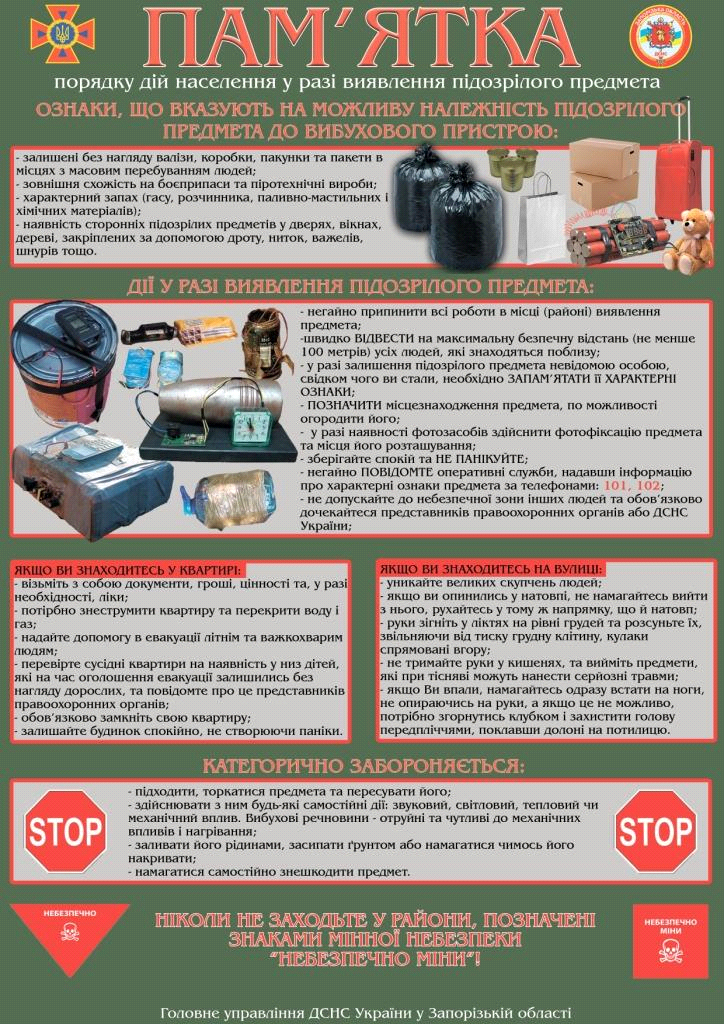 